University Committee on Student Life & Engagement Minutes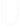 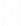 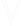 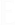 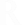 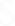 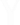 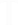 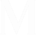 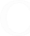 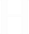 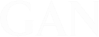 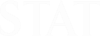 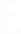 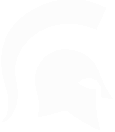 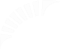 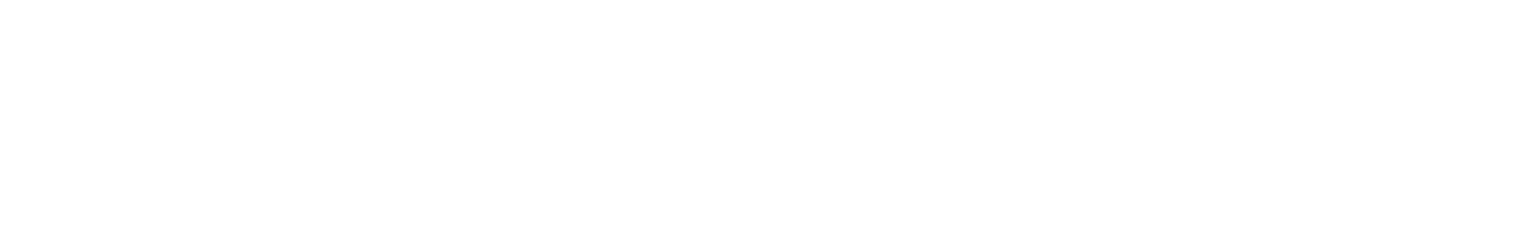 April 19, 2024| 8:30 a.m. ETZoom MeetingJoin Zoom Meeting https://msu.zoom.us/j/91313957106?from=addon Meeting ID: 913 1395 7106 Passcode: 192615Voting MembersStudents: Cecilia Branson, Maddie Dallas, Danna Guiterrez Lanza, Emily Hoyumpa, Hannah Jeffrey, Connor Le, Om Nair, Diya Patel, Jairahel Price, Margaux Smith, Taylor Sutton, FSL rep, UACOR repFaculty: Nicolas Gisholt, (Ms. J.) Jonglim Han, Joyce Meier, Jeffrey TsangNon-Voting Members: Shannon Burton, Ray Gasser, Vennie Gore, Genyne Royal, Allyn ShawI.	Call to Order, Welcome II.	Approval of Agenda III.	Review of the Minutes IV.	Presentationsa. ORSC—Dave Brewer—Presentation on the office (see PPT attached) b. Survey Committee—Paul Goldblatt—presentation on the new surveyguidelines (see PPT attached) V.	Reportsa. Steering Committee--updates b. Faculty Senate--updatesc. Council of Graduate Students—new officers presentedd. Associated Students of Michigan State University—new officers presented e. Residence Halls Association—new officers presentedf. BOT At-Large student position—no update g. Fraternity and Sorority Life—no updateh. UACOR—no updatei. Vice President for Student Life & Engagement—thank you for the year VI.	Old BusinessVII. New Businessa. UCSLE chair being the BOT at-large liaison—Discussion about the need for change—vote and approved. Bylaws will be updated for fall 24 implementation.VIII. Discussion IX.	Roundtable X.	AdjournNext Meeting: September 20, 2024